ИНСТРУКЦИЯПО ОХРАНЕ ТРУДА ДЛЯ ПЕДАГОГИЧЕСКИХ РАБОТНИКОВ ИОТПР-01-2016Версия 01Экз. №__Санкт-Петербург2016Общие требования  охраны трудаВ соответствии с Постановлением Правительства РФ от 08.08.2013 г. № 678 «Об утверждении номенклатуры должностей педагогических работников организаций, осуществляющих образовательную деятельность, должностей руководителей образовательных организаций”  к категории педагогических в СПбГУТ относятся следующие работники. К профессорско-преподавательскому составу :      декан факультета;      заведующий кафедрой;      профессор;      доцент;      старший преподаватель;      преподаватель;      ассистент.К иным педагогическим работникам, замещающим должности в Санкт-Петербургском колледже телекоммуникаций:      педагог-организатор;      преподаватель высшей квалификационной категории;      преподаватель 1-й квалификационной категории;      преподаватель;      руководитель физического воспитания;      мастер производственного обучения;      методист;      социальный педагог;      воспитатель.Педагогический работник допускается к самостоятельной работе после прохождения:      медицинского освидетельствования (предварительного или периодического);      вводного инструктажа по охране труда;      вводного инструктажа по пожарной безопасности;      первичного инструктажа по охране труда на рабочем месте;      проверки знаний элементарных правил электробезопасности с присвоением I квалификационной группы;      проверки знаний  по охране труда при работе на персональном компьютере;      проверки знания требований настоящей инструкции.Повторный инструктаж педагогического работника проводится  не реже одного раза в шесть месяцев. Кроме первичного и повторного инструктажа с педагогическими работниками могут проводиться внеплановый и целевой инструктажи. В случае необходимости при разовом выполнении педагогическим работником  заданий непосредственного руководителя, не связанных с выполнением должностных обязанностей, непосредственный руководитель обязан провести  целевой инструктаж по охране труда. При изменении условий труда на рабочем месте педагогического работника, нормативных правовых актов РФ по охране труда или локальных нормативных актов СПбГУТ по охране труда, а также при несчастном случае или нарушении правил безопасности непосредственный руководитель обязан провести  внеплановый инструктаж по охране труда.Проведение первичного, повторных, внеплановых и целевых инструктажей регистрируется непосредственным руководителем педагогического работника в Журнале регистрации инструктажей. Порядок проведения инструктажей по охране труда  определяется требованиями  главы 2.1 Постановления Минтруда РФ и Минобразования РФ от 13 января 2003 г. N 1/29 "Об утверждении Порядка обучения по охране труда и проверки знаний требований охраны труда работников организаций".В ходе проведения первичного и повторных инструктажей до педагогического работника должны быть доведены следующие положения:      опасные и вредные производственные факторы, которые могут проявиться  на его рабочем месте;      класс условий труда на рабочем месте по степени опасности и вредности;      применение мер предосторожности и средств защиты (в том числе индивидуальной) от опасных и вредных производственных факторов;      инструкции по эксплуатации применяемого оборудования, вычислительной техники, оргтехники;      места нахождения средств пожаротушения и порядок их применения;       расположение путей эвакуации  обучающихся и эвакуационных выходов в учебном корпусе;      требования пожарной  безопасности при проведении учебного процесса в учебных помещениях, при проведении массовых мероприятий;      последовательность действий при проведении эвакуации обучающихся при пожаре и чрезвычайных ситуациях;      последовательность первоочередных действий, а также оказания первой доврачебной помощи при несчастных случаях с обучающимися в процессе проведения учебных занятий;      особенности  поражения  отдельными  опасными производственными факторами.В зависимости от применяемой оргтехники, вычислительной техники и прочего оборудования на рабочем месте могут проявляться следующие  опасные и вредные производственные факторы:      повышенные уровни электромагнитного излучения;      пониженная или повышенная влажность воздуха рабочей зоны;      пониженная или повышенная подвижность воздуха рабочей зоны;      повышенный уровень шума;      повышенный или пониженный уровень освещенности  рабочей зоны;      повышенная яркость светового изображения;      повышенная или пониженная температура воздуха на рабочем месте;      повышенное значение напряжения в электрической цепи, замыкание которой может произойти через тело человека;      повышенный уровень статического электричества при повреждениях в цепи нулевых проводников;      подвижные части периферийных устройств персональных компьютеров (ПК) и средств оргтехники;      физические статические нагрузки из-за нахождения в неудобном рабочем положении;      нервно-психологические и эмоциональные перегрузки.1.8.  Педагогический работник несёт ответственность в соответствии с действующим законодательством за несоблюдение требований инструкций по охране труда, Правил внутреннего трудового распорядка, требований пожарной безопасности и производственной санитарии,  при которых по его вине может возникнуть  аварийная  ситуация, пожар, нанесение вреда здоровью отдельным работникам или обучающимся, а также  материальный ущерб университету.Требования охраны труда перед началом учебного процесса2.1.       Перед началом работы педагогический работник обязан:      при необходимости проветрить помещение, устранить повышенную подвижность воздуха (сквозняки) и т.д.;      осмотреть и привести в порядок собственное рабочее место и рабочие места обучающихся, проверить их на соответствие нормам безопасности и производственной санитарии;      проверить осветительные приборы, электрические выключатели и розетки на отсутствие видимых дефектов и разрушений, отрегулировать освещенность на рабочем месте и убедиться в ее достаточности;      проверить правильность установки стола, стула, подставки для ног при её наличии;      при использовании в образовательном процессе оборудования, инструментов и приспособлений  проверить их исправность и наличие защитных средств перед началом занятий;      при необходимости - обеспечить контроль за обязательным и правильным  использованием  обучающимися средств индивидуальной защиты;      перед началом занятий ознакомить обучающихся с правилами безопасной эксплуатации используемого в учебном процессе оборудования, инструментов и приспособлений.2.2.    Дополнительные требования  при работе с любыми токоприемниками (персональный  компьютер,  печатающие  и копирующие устройства и др.):      убедиться в наличии защитного заземления;      проверить правильность подключения используемых токоприемников в электросеть;      проверить исправность проводящих проводов и отсутствие оголенных участков проводов;      произвести включение электрооборудования в сеть путем вставки исправной вилки в исправную розетку.2.3.  При любых выявленных нарушениях требований безопасности в помещении для занятий, педагогический работник не должен приступать к учебному процессу до устранения выявленных недостатков, угрожающих безопасности обучающихся и других работников, а также немедленно поставить в известность руководство факультета, колледжа о выявленных недостатках и причине отмены занятий в учебном помещении. 2.4. При обнаружении неисправности электрооборудования, оргтехники, персонального компьютера обратиться в отдел эксплуатации инфокоммуникационных систем. Устранять неисправность самостоятельно запрещается.3. Требования охраны труда  во время учебного процессаПедагогический работник  обязан:      обеспечить и непрерывно контролировать безопасное проведение образовательного процесса в учебном помещении;      организовать исполнение учебной работы, предусмотренной расписанием, учебным планом и его должностной инструкцией;      согласовывать с  руководителем факультета, колледжа проведение любых видов дополнительных занятий с обучающимися, не предусмотренных расписанием и учебным планом;      немедленно применять меры дисциплинарного воздействия к обучающимся, нарушающим правила безопасного поведения во время учебного процесса;      в течение всего рабочего времени содержать в порядке и чистоте рабочее место;      выполнять санитарные нормы в учебной аудитории и соблюдать режимы работы и отдыха, регламентированные перерывы в работе.3.2. Дополнительные требования при работе с электрооборудованием.3.2. 1.При работе    с электрооборудованием запрещается:      пользоваться неисправными и самодельными электроприборами,  а также нештатным электрооборудованием;      оставлять включенное электрооборудование без надзора, передавать электрооборудование лицам, не имеющим права работать с ним;      ударять по электрооборудованию тяжёлыми предметами и руками, снимать средства защиты, дергать за подводящий провод для отключения;      держать палец на включателе при переносе электрооборудования, натягивать, перекручивать и перегибать подводящий кабель, ставить на кабель (шнур) посторонние предметы, допускать касание кабеля (шнура) с горячими или теплыми предметами;      самостоятельно  производить разборку или ремонт электрооборудования.3.2.2. С электрооборудованием  разрешается выполнять только ту работу, для которой оно предназначено.3.2.3.  Если во время работы обнаружится неисправность электрооборудования или работающий с ним почувствует хотя бы слабое действие тока, работа должна быть немедленно прекращена и неисправное оборудование должно быть сдано для проверки или ремонта.3.2.4.  При перерыве в работе электрооборудование необходимо отключать.3.3.     Во время работы с приборами и механизмами  не допускается:      прикасаться к движущимся частям оргтехники и другого оборудования;      работать при снятых кожухах и крышках средств оргтехники и другого электротехнического или механического  оборудования;      самостоятельно переключать интерфейсные кабели, вскрывать кожухи и крышки электротехнического или механического  оборудования;      использовать не учтённые и самодельные электроприборы, а также электроприборы, не имеющие отношения к выполнению учебных задач.3.4. В случае, когда педагогический работник или обучающийся во время занятий внезапно почувствовал ухудшение самочувствия, необходимо принять   следующие первоочередные меры:      при ухудшении самочувствия обучающегося (головокружение, обморок, кровотечение из носа и др.) либо при несчастном случае  педагогический работник обязан оказать ему первую доврачебную помощь, вызвать медработника врачебного медицинского пункта СПбГУТ по внутреннему телефону УК-4 12-17 или скорую медицинскую помощь в других учебных корпусах, поставить в известность о факте случившегося руководителя факультета, колледжа,  сопроводить заболевшего обучающегося в медпункт или лечебное учреждение;      при внезапном ухудшении здоровья педагогического работника необходимо немедленно поставить в известность лично или через обучающихся о факте случившегося руководителя факультета, колледжа. Действия руководителей  должны быть направлены на оказание первой доврачебной помощи заболевшему, вызов медработника или скорой медицинской помощи при необходимости, а также на организацию  прерванного учебного процесса. Требования охраны труда в аварийных ситуацияхПри  возникновении аварийной ситуации во время учебных занятий педагогический работник обязан:      немедленно прекратить учебный процесс, отключить от электросети средства оргтехники и другие электроприборы;      сообщить руководителю факультета, колледжа  о возникновении аварийной ситуации, при возникновении угрозы жизни или здоровья обучающимся организовать вывод их в безопасную зону;      принять участие в ликвидации аварийной ситуации в пределах, определённых соответствующими инструкциями, если отсутствуют  угрозы его жизни и здоровью;      оказать первую помощь пострадавшим при аварийной ситуации и принять меры к вызову медицинского персонала;      при обнаружении человека, попавшего под напряжение, немедленно отключить электропитание и освободить его от действия тока;      не приступать к учебному процессу до полного устранения повреждений и неисправностей оргтехники и другого оборудования или устранения аварийной ситуации.4.2. При возникновении пожара  или признаков горения (задымление, запах гари, повышение температуры и др.)  педагогический работник обязан действовать в соответствии с инструкцией по пожарной безопасности в СПбГУТ. 4.3.  Руководители и должностные лица учебного подразделения,  в установленном порядке назначенные ответственными за обеспечение пожарной безопасности,  обязаны:      сообщить о возникновении пожара в пожарную охрану и поставить в известность вышестоящее руководство,  службу охраны департамента администрирования и контроля;      в случае угрозы жизни людей немедленно организовать их спасение, используя для этого имеющиеся силы и средства;      при необходимости отключить электроэнергию (за исключением систем противопожарной защиты) и выполнить другие мероприятия, способствующие предотвращению развития пожара и задымления помещений здания;      прекратить все работы и учебный процесс  в здании, кроме работ, связанных с мероприятиями по ликвидации пожара;      удалить за пределы опасной зоны всех работников и обучающихся, не участвующих в тушении пожара;      осуществить общее руководство по тушению пожара (с учетом специфических особенностей объекта) до прибытия подразделения пожарной охраны;      обеспечить соблюдение требований безопасности работниками, принимающими участие в тушении пожара;      не допускать к тушению пожара обучающихся;      одновременно с тушением пожара организовать эвакуацию и защиту материальных ценностей;      организовать встречу подразделений пожарной охраны и оказать помощь в выборе кратчайшего пути для подъезда к очагу пожара;      по прибытии пожарного подразделения информировать руководителя тушения пожара о конструктивных и технологических особенностях объекта, прилегающих строений и сооружений, количестве и пожароопасных свойствах хранимых и применяемых веществ, материалов, изделий и других сведениях, необходимых для успешной ликвидации пожара и безопасности личного состава, а также организовывать привлечение сил и средств объекта к осуществлению необходимых мероприятий, связанных с ликвидацией пожара и предупреждением его развития.4.4.  При совершении террористических актов или их угрозе действовать в соответствии  с инструкциями по безопасности в чрезвычайных ситуациях, действующими в СПбГУТ.4.5. В случае обнаружения в учебных аудиториях нарушений требований безопасности труда, которые не могут быть устранены собственными силами, а также в случае возникновения угрозы жизни или здоровью самого педагогического работника или обучающихся, сообщить об этом непосредственному  руководителю, приостановить учебный процесс и организовать вывод обучающихся и вспомогательного персонала в безопасную зону.5. Требования охраны труда по окончанию учебного процесса5.1.   Привести в порядок рабочее место, обращая особое внимание на его противопожарное состояние.5.2. Отключить от электросети средства оргтехники и другое оборудование в соответствии с инструкциями по эксплуатации для этих средств, за исключением оборудования, которое определено для круглосуточной работы (аппараты факсимильной связи, сетевые серверы, сигнализация и др.).5.3. Совместно с обслуживающим персоналом проверить осмотром учебное помещение, закрыть фрамуги окон и выключить освещение  в помещении, за исключением дежурного при его наличии.5.4. О замеченных во время учебных занятий  неисправностях и неполадках в оборудовании и оргтехнике, а также о факторах, влияющих на безопасность учебного процесса,  доложить своему непосредственному руководителю  (заведующему кафедрой,  декану факультета, директору колледжа).Директор АХД                                                                                             В.Г. Шафранов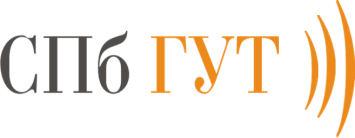 Федеральное агентство связиФедеральное государственное бюджетное образовательное  учреждение высшего образования«Санкт-Петербургский государственный университет телекоммуникаций им. проф. М.А. Бонч-Бруевича»ИНСТРУКЦИЯ  ПО ОХРАНЕ ТРУДА ДЛЯ ПЕДАГОГИЧЕСКИХ РАБОТНИКОВИОТПР-01-2016УТВЕРЖДАЮРектор СПбГУТ_______________С.В. Бачевский                    ____08 декабря ____2016 г.